Составитель: Воронина С.Н.Наряжаем новогоднюю елку безопасно!В период новогодних и рождественских праздников так приятно наслаждаться теплыми и веселыми вечерами в кругу родных и близких. Однако стоит помнить, что горящая разноцветными огнями елка – это не только главное украшение новогоднего дома, но источник опасности. Поэтому ее пожаробезопасности следует уделить особое внимание. Ведь Новый год – это свечи, хлопушки и огни, а ёлки, к сожалению, очень хорошо горят. Причём искусственные при этом ещё и выделяют ядовитые вещества, быстро плавятся и «растекаются», а значит, ликвидировать очаг возгорания будет труднее. 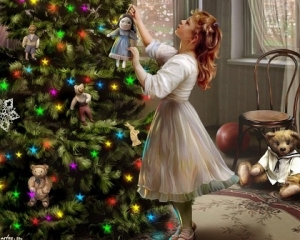 При выборе искусственной ёлки безопасней отдать предпочтение моделям, имеющим противопожарную пропитку (эта информация указывается на упаковке).Устанавливать живую елку лучше за два-три дня до Нового года. Если вы купили ее раньше, то подержите ее до момента установки на балконе: так ей будет легче адаптироваться к перепадам температуры. После чего у неё необходимо обновить срез, отпилив от ствола несколько сантиметров.Подставка для ели должна быть прочной и капитальной. Если вы решили остановиться на живой ели, то проследите, чтобы она не была сухой. Дерево нужно подпитывать водой, установив в специальную форму с емкостью для воды или в ведро с мокрым песком. Это не даст хвое быстро высохнуть и обсыпаться, а самое главное, повысит пожаробезопасность. Опрыскивать же украшенную электрогирляндами ёлку нужно с большой осторожностью. Если гирлянда предназначена и для домашнего, и для уличного использования, то тут особых проблем нет. Иначе к опрыскиванию следует прибегать только в крайних случаях, и перед включением ёлки следует дождаться её полного высыхания.Устанавливать елку следует вдали от электро- и отопительных приборов и источников открытого огня (каминов, газовых плит). Надо помнить, что еловая хвоя вспыхивает мгновенно и если она сильно разгорится, погасить ее довольно трудно. На ёлку нельзя устанавливать свечи и бенгальские огни, особенно в сочетании с ватным «снегом» и бумажными игрушками. Пусть свечи стоят на столах, но и там они не должны гореть без присмотра. Если выходите из-за стола, обязательно погасите их.Елка не должна быть слишком большой для помещения, в котором будет стоять. Пусть ее вершина как минимум сантиметров на пятьдесят не достает до потолка. Это особенно важно в том случае, если потолки обшиты легковоспламеняющимся материалом. Елку нельзя ставить вплотную к стенам, оклеенным обоями и рядом со шторами. Кроме того, не рекомендуется устанавливать елки так, чтобы они мешали продвижению – в случае экстренной ситуации они создадут значительную помеху.Если в доме есть маленькие дети, то при возможности лучше установить ель на такую высоту, чтобы они не смогли дотянуться до нижних ветвей, избежав при этом бытовых травм.Обязательно следуйте правилам пожарной безопасности и ответственно отнеситесь к выбору и использованию электрических украшений в период новогодних и рождественских праздников.Для украшения ёлки нельзя использовать неисправные и несертифицированные электроприборы. Дети не должны иметь доступ к контроллерам (блокам управления работой электрогирлянды и/или ёлки), проводам и розеткам.Чтобы ёлка не могла опрокинуться и поранить ребёнка, она должна быть правильно собрана и надёжно установлена, а игрушки равномерно на ней распределены. Собирать искусственную ёлку нужно в соответствии с инструкцией. В комнате, где стоит ёлка, малыши должны находиться только под присмотром взрослых. Для детской безопасности ёлку лучше нарядить лёгкими небьющимися украшениями – бантами, шишками, шарами из стеклопластика и т.п.Осознанно отнеситесь и к выбору гирлянд. Выбирать лучше изделия, покрытые огнезащитным составом и прошедшие тестирование в современной лаборатории. Такая информация обязательно указывается на упаковке.Гирлянды должны быть оснащены предохранителями, без них при скачках напряжения может возникнуть перегрев и возгорание проводки. Никогда не включайте гирлянду при наличии оголенных проводов, а также самодельных соединений. Кроме того, элементы гирлянды не должны соприкасаться с «дождиком», потому что металлизированная фольга может замкнуть проводку.Проверку гирлянды нужно произвести перед ее размещением на елке. В домашних условиях рекомендуется использовать украшения, в которых количество огней не превышает 50. И не забудьте, что в одну розетку нельзя включать больше трех гирлянд. Если у вас есть сомнения, в гирлянде нет хотя бы одной лампочки или обнаружились явные повреждения – использовать такое украшение нельзя.Самое главное правило пожарной безопасности – нельзя оставлять гирлянды включенными на ночь или в то время, когда никого нет дома. И обязательно следите за детьми, ведь они тянутся ко всему, что красиво мигает.Украшая елку, помните, что крепления игрушек должны быть прочными. Нельзя вешать тяжелые игрушки на гибкие и тонкие ветви, лучше цеплять их поближе к основанию.Правила пожарной безопасности, связанные с новогодней елкой, только на первый взгляд кажутся очень строгими. Следуя этим нехитрым советам, вы обезопасите свой дом от любых возможных неприятностей и подарите близким счастливый и веселый праздник!Источник: http://yandex.ru/ 